The Luminous Mysteries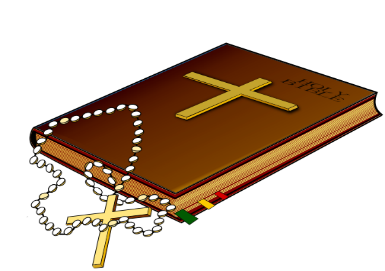 Comic Book RetellCreate a comic book retelling the stories of the Luminous Mysteries. Each mystery should be presented in a minimum of four panels, on one page of the comic book, with its title at the top.  Each comic must have a minimum of one speech bubble or caption in every panel.  Your final product should colorful, with all pencil lines inked over, and all text written neatly or typed and sized to fit your comic’s panels.  TURN THIS PAGE IN WITH YOUR FINAL PROJECT5 points each:	 Colorful cover includes a project title and complete heading information	 Each Mystery is presented on its own page which includes the title	 Mysteries are presented in order with a minimum of four panels each	 The Baptism of the Lord is told completely and accurately	 The Wedding in Cana told completely and accurately	 The Proclamation of the Kingdom told completely and accurately	 The Transfiguration told completely and accurately	 The Institution of the Eucharist told completely and accurately	 Proper spelling, grammar, punctuation, and capitalization are used	 Overall presentation: colorful, appropriate use of space, pencil lines inked over, text written neatly or typed and sized appropriately for panels	 points earned				%				   50	points possible